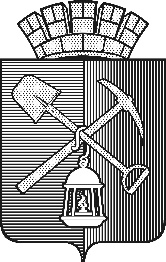 Совет народных депутатовКиселевского городского округаРЕШЕНИЕ№ -н«28» марта 2024 годаО внесении изменений в Решение Совета народных депутатов Киселевского городского округаот 24.03.2022 № 15-н «Об утверждении Порядка подготовки документации по планировке территории, разрабатываемой на основании решения администрации Киселевского городского округа»Рассмотрев протест прокурора от 05.03.2021 № 7-7-2024 в соответствии с частью 2 статьи 23 Федерального закона от 17.01.1992 № 2202-1 «О прокуратуре Российской Федерации», Градостроительным кодексом Российской Федерации, статьей 16 Федерального закона от 06.10.2003 № 131-ФЗ «Об общих принципах организации местного самоуправления в Российской Федерации», Уставом Киселевского городского округа, Совет народных депутатов Киселевского городского округа РЕШИЛ:1. Внести в Решение Совета народных депутатов Киселевского городского округа от 24.03.2022 № 15-н «Об утверждении Порядка подготовки документации по планировке территории, разрабатываемой на основании решения администрации Киселевского городского округа»» следующие изменения:1.1. Подпункт 1 пункта 3.1 изложить в следующей редакции: «1) лицами, с которыми заключены договоры о комплексном развитии территории, операторами комплексного развития территории;».1.2. Пункт 15 изложить в следующей редакции: «15. Срок проведения общественных обсуждений или публичных слушаний со дня оповещения жителей муниципального образования об их проведении до дня опубликования заключения о результатах общественных обсуждений или публичных слушаний определяется Уставом Киселевского городского округа и (или) нормативным правовым актом представительного органа муниципального образования и не может быть менее четырнадцати дней и более тридцати дней».1.3. Пункт 18 изложить в следующей редакции:«18. Порядок подготовки документации по планировке территории, порядок внесения изменений в такую документацию, порядок отмены такой документации или ее отдельных частей, порядок признания отдельных частей такой документации не подлежащими применению устанавливаются Правительством Российской Федерации.».2. Опубликовать настоящее Решение в средствах массовой информации.3. Настоящее Решение вступает в силу с момента его опубликования в средствах массовой информации. 4. Контроль за исполнением настоящего Решения возложить на председателя комитета Совета народных депутатов Киселевского городского округа по экономике, развитию промышленности и городского хозяйства Е.С. Левчук. Председатель Совета народных депутатов Киселевского городского округа                                                                                   А.А. ГребенкинГлава Киселевского городского округа                                                                      К.Н. Балаганский